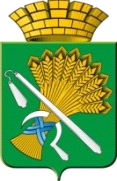 АДМИНИСТРАЦИЯ КАМЫШЛОВСКОГО ГОРОДСКОГО ОКРУГАП О С Т А Н О В Л Е Н И Еот 26.03.2024 N 262О предоставлении разрешения на условно разрешенный вид использования земельного участка расположенного  по адресу: Российская Федерация, Свердловская область, Камышловский городской округ, город Камышлов, улица Энгельса, земельный участок №134 В соответствии со статьями 37, 39 Градостроительного кодекса Российской Федерации, с приказом Федеральной службы государственной регистрации, кадастра и картографии №П/0412 от 10 ноября 2020 года «Об утверждении классификатора видов разрешенного использования земельных участков», с Правилами землепользования и застройки Камышловского городского округа, утвержденными решением Думы Камышловского городского округа от 25.05.2017 года № 116, на основании рекомендаций комиссии по землепользованию и застройке на территории Камышловского городского округа по результатам общественных обсуждений от 22.03.2024 года, рассмотрев обращение Комитета по управлению имуществом и земельным ресурсам администрации Камышловского городского округа от 18.12.2023 года о предоставлении разрешения на условно разрешенный вид использования земельного участка, руководствуясь Уставом Камышловского городского округа, администрация Камышловского городского округаПОСТАНОВЛЯЕТ:Предоставить Комитету по управлению имуществом и земельным ресурсам администрации Камышловского городского округа разрешение на условно разрешенный вид использования земельного участка, расположенного по адресу: Свердловская область, г. Камышлов, ул. Энгельса, земельный участок №134, с кадастровым номером 66:46:0102003:1515, расположенного в территориальной зоне Ж-1 (зона застройки индивидуальными жилыми домами) «магазины».Присвоить адрес местоположения земельного участка с кадастровым номером 66:46:0102003:1515 «Российская Федерация, Свердловская область, Камышловский городской округ, город Камышлов, улица Энгельса, земельный участок №134».    3. Опубликовать настоящее постановление в газете «Камышловские известия» и разместить на официальном сайте Камышловского городского округа в информационно-телекоммуникационной сети «Интернет».4. Контроль за исполнением настоящего постановления возложить на первого заместителя главы Камышловского городского округа Мартьянова К.Е.И.о. главыКамышловского городского округа                                                  К.Е. Мартьянов